Prepare Work Zone Traffic Management Plan Course SummaryThis course is designed for you if:You would like to attain a photo card required for Prepare Work Zone Traffic Management Plan. You have held a Yellow Card previously or you hold the current Implement Traffic Control Plans Photocard AND Have above average reading, writing, speaking, understanding and computer skills AND Are prepared to do some online studying BEFORE you attend Make a booking - Online or by contacting us on 82920111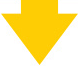 Receive a confirmation email and access your course pre-reading materials This is sent to you immediately once you have booked. You will find the course much easier if you read and try to understand the learning materials BEFORE you come inAttend for day 1 (8:30am until 5pm)Day 1 involves a learning all about Traffic Management Plans and associated requirements, group activities and work with Traffic Control Plans (TCP/TCGS) to develop your skills and knowledge. Some assessment will take place on this day. Attend for day 2 (8:30am until 5pm)Day 2 involves continuing in your learning and commencing the development of your first Traffic Management Plan (TMP). You will also get to become familiar with the leading Traffic Control Plan / Traffic Control Guidance Scheme (TCP / TCGS) software available on the market!Attend for day 3 (8:30am until 5pm)Day 3 involves continuing in your learning and completing the development of your first Traffic Management Plan (TMP). You will also get to become familiar with the leading Traffic Control Plan / Traffic Control Guidance Scheme (TCP / TCGS) software available on the market! On this day, you will also finalise your Theory Questions. ON this day you will also receive your final assessment brief – you will be given 75 days to complete and submit your final assessment. Your Final Assessment involves developing a TMP based on scenario(s) set out by your trainer. For this you will need;Access to a computer, printer and scanner Access to the internet Access to TCP development software – We will provide you with  ongoing access by appointment 5 days a week for the duration of your enrolment at our training centre – Alternatively you may purchase a training version of the software for $90. Receive your photo cardIn order to receive your photo card (with 3 year expiry) from RMS you will need to provide evidence demonstrating that you have applied the skills and knowledge and that you can develop an industry acceptable Traffic Management Plan (TMP) in line with the brief provided to you during your course. You will also need to provide us with a suitable photo (we will take this when you attend for your course) and provide a valid USI.Need further information - simply contact us on 82920111. Please also refer to full course information on our website & the Terms and Conditions on the website. 